Öğrenci ve ziyaretçiler odaya girmeden hijyeni sağlayacak gerekli tedbirleri (el yıkama vb.) almalıdır.Odada öğrenci ve ziyaretçiler arasında sağlık otoritelerince belirtilen sosyal mesafeye uygun şekilde oluşturulan oturma düzenine uygun oturulmalı.Kişisel koruyucu donanım( MASKE ) kullanılmalı.Odalar temizlik dezenfektasyon Plan programına uygun olarak temizlenmesi ve dezenfekte edilmesi sağlanmalıdır havalandırma sistemleri dışarıdan taze hava alacak şekilde ayarlanmalıdır.Ekipman ve dolaplar mümkün olduğunca düzenli olarak dezenfekte  edilmelidir.Odalarda yer alan ortak temas yüzeyleri bilgisayarlar dolaplar makineler aletler ve benzeri için kullanım şartları kullanım sıklığı kullanıcı sayısı ve benzeri kriterlerine göre hijyen ve sanitasyon programları oluşturulmalı ve uygulanmalıdır.Kullanılan makinelerin yüzeyi temizlikleri var ise üretici firmanın belirlediği kriterler de dikkate alınarak uygulanmalıdır.Elle temas etmeden açılabilir kapanabilir pedallı atık kutuları bulundurulmalıdır.Öğrenci ve ziyaretçiler odaya girmeden hijyeni sağlayacak gerekli tedbirleri (el yıkama vb.) almalıdır.Odada öğrenci ve ziyaretçiler arasında sağlık otoritelerince belirtilen sosyal mesafeye uygun şekilde oluşturulan oturma düzenine uygun oturulmalı.Kişisel koruyucu donanım( MASKE ) kullanılmalı.Odalar temizlik dezenfektasyon Plan programına uygun olarak temizlenmesi ve dezenfekte edilmesi sağlanmalıdır havalandırma sistemleri dışarıdan taze hava alacak şekilde ayarlanmalıdır.Ekipman ve dolaplar mümkün olduğunca düzenli olarak dezenfekte  edilmelidir.Odalarda yer alan ortak temas yüzeyleri bilgisayarlar dolaplar makineler aletler ve benzeri için kullanım şartları kullanım sıklığı kullanıcı sayısı ve benzeri kriterlerine göre hijyen ve sanitasyon programları oluşturulmalı ve uygulanmalıdır.Kullanılan makinelerin yüzeyi temizlikleri var ise üretici firmanın belirlediği kriterler de dikkate alınarak uygulanmalıdır.Elle temas etmeden açılabilir kapanabilir pedallı atık kutuları bulundurulmalıdır.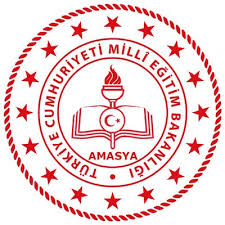 T.C.
AMASYA VALİLİĞİ
ŞEHİT FERHAT ÜNELLİ
BİLİM VE SANAT MERKEZİİDARİ VE BÜRO ODALARININ KULLANIM TALİMATLARIDoküman NoT.C.
AMASYA VALİLİĞİ
ŞEHİT FERHAT ÜNELLİ
BİLİM VE SANAT MERKEZİİDARİ VE BÜRO ODALARININ KULLANIM TALİMATLARIYayım TarihiT.C.
AMASYA VALİLİĞİ
ŞEHİT FERHAT ÜNELLİ
BİLİM VE SANAT MERKEZİİDARİ VE BÜRO ODALARININ KULLANIM TALİMATLARIRevizyon No00T.C.
AMASYA VALİLİĞİ
ŞEHİT FERHAT ÜNELLİ
BİLİM VE SANAT MERKEZİİDARİ VE BÜRO ODALARININ KULLANIM TALİMATLARIRevizyon Tarihi12/08/2020T.C.
AMASYA VALİLİĞİ
ŞEHİT FERHAT ÜNELLİ
BİLİM VE SANAT MERKEZİİDARİ VE BÜRO ODALARININ KULLANIM TALİMATLARISayfa No1/1T.C.
AMASYA VALİLİĞİ
ŞEHİT FERHAT ÜNELLİ
BİLİM VE SANAT MERKEZİİDARİ VE BÜRO ODALARININ KULLANIM TALİMATLARIDoküman NoT.C.
AMASYA VALİLİĞİ
ŞEHİT FERHAT ÜNELLİ
BİLİM VE SANAT MERKEZİİDARİ VE BÜRO ODALARININ KULLANIM TALİMATLARIYayım TarihiT.C.
AMASYA VALİLİĞİ
ŞEHİT FERHAT ÜNELLİ
BİLİM VE SANAT MERKEZİİDARİ VE BÜRO ODALARININ KULLANIM TALİMATLARIRevizyon No00T.C.
AMASYA VALİLİĞİ
ŞEHİT FERHAT ÜNELLİ
BİLİM VE SANAT MERKEZİİDARİ VE BÜRO ODALARININ KULLANIM TALİMATLARIRevizyon Tarihi12/08/2020T.C.
AMASYA VALİLİĞİ
ŞEHİT FERHAT ÜNELLİ
BİLİM VE SANAT MERKEZİİDARİ VE BÜRO ODALARININ KULLANIM TALİMATLARISayfa No2/1